Individuals submitting an application form for a vacancy with Newport County AFC can return this form to the General Manager, Newport County AFC, Rodney Parade, Newport NP19 0UU or alternatively by email to nigel.stephenson@newport-county.co.uk Please note that CVs are NOT acceptedPosition applied for:Surname:	        Forename:	Title: Address:Postcode:	Email:Tel no:	Mobile no:National Insurance no:Yes	NoIf yes, please give details of the role:Do you hold a current driving license?Yes	NoWhat type of license is it?Full	Provisional	Passenger Carrying Vehicle (PCV)Do you have access to your own car or vehicle?Yes	No                                            Are you a British national or a national of any EU Country?Yes	NoIf not, do you have the right to work in the UK and a current work permit?Yes	NoIf yes, please state the expiry date of your right to work in the UK and/or your work permit:NB: The Asylum and Immigration Act 1996 requires us to seek proof of your right to work in the UK. You will be asked to provide original and any supporting documentation during the recruitment process. Education and qualifications	(Please list secondary, further, and higher education only, in chronological order) Coaching qualifications and other training courses	(Please give details of any relevant training courses undertaken) Memberships	(Please list any learned / professional societies or associations/accreditation Current employment	(Please state exact dates and where applicable, hours for any part-time positions)Job title / position held:Full time	Part timeName of employer:	If part-time, please state hours:Start date:	End date:Salary/ or grade:Brief description of duties:Reason for leaving: Please list all previous employment history	Name of employer:	Job title / position held:Full time or part-time:	Start date:	End date: Salary:Name of employer:	Job title / position held:Full time or part-time:	Start date:	End date: Salary:Name of employer:	Job title / position held:Full time or part-time:	Start date:	End date: Salary:Name of employer:	Job title / position held:Full time or part-time:	Start date:	End date: Salary: Experience, skills, and abilities	Please outline your relevant experience, skills and abilities - gained both in and outside of work demonstrating how you meet the skills / experience detailed on the full job description provided. Please continue on a separate sheet if necessary.  References	 Any offer of employment will be subject to the receipt of satisfactory references. Please provide a minimum of 2 professional references.Please provide details of a minimum of TWO referees covering at least your last five years of employment, one of which must be your current or most recent employer. Please use BLOCK CAPITALS and give all addresses in full. References will be requested for successful candidates once you have received a conditional offer. Do you agree to us approaching your referees at that time?Yes	No Current / most recent employer		 Referee’s name:	Referee’s position:Company and postcode:Contact phone number:	Email: Additional referees		 Referee’s name:	Referee’s position:Company and postcode:Contact phone number:	Email:Additional referees		 Referee’s name:	Referee’s position:Company and postcode:Contact phone number:	Email:Joining the team	 What is your notice period?Do you have any holidays booked?Yes	NoIf yes, please specify dates: GDPR declaration	The information you provide on this form and obtained from other relevant sources will be used to process your application for work. The personal information you give will also be used in a confidential manner to help us monitor our recruitment process.If you succeed with your application and are offered a contract of employment with us, the information will be used in the administration of your employment and to provide you with information about us or third party via your payslip. We may also use the information if there is a complaint or legal challenge relevant to this recruitment process.We may check the information collected with third parties or with other information held by us. We may also use your information or pass to certain third parties to prevent or detect crime, to protect public funds or in other ways as permitted by law.By signing the application form, you agree to the processing of sensitive personal data in accordance with the Data Protection Act 1998. Declaration	It is important that the information you provide is accurate and that ALL sections are completed. Your signature below confirms that the information you have given is accurate and true. You understand that providing misleading or false information will automatically disqualify you from the application process and may result in the subsequent termination of your employment.Signed:Print name:Date: Strictly confidential	 Please state where you saw this job role advertised	                                                                                                                                                  Company website Facebook TwitterJob site, please specify:Other, please specify: Age and Sex	Are you?Male	Female	Other	I prefer not to answer this questionWhat is your age?16-24	25-34	35-44	45-54	55-64	65-74	75+ Disability	Please indicate whether you require any adjustments to enable you to attend and participate in an interview or to carry out any selection tests. Disabled applicants are invited to contact the lead name provided on the job advert in confidence, at any point during the recruitment process to discuss steps that could be taken to facilitate attendance and participation at an interview or to overcome any operational difficulties presented by the job.Adjustments required for interview (including, for example, induction loop / radio aid / speech-to-text reporter / BSL interpreter / other):Adjustments required for the job:Please give details of any other special requirements we may need to be aware of should you be selected for an interview: Gender reassignment	 If you have undergone, are undergoing or intend to undergo gender reassignment, are you?Transsexual with an acquired gender of male Transsexual with an acquired gender of female I do not wish to disclose thisNot applicableReligion	What is your religion or belief?No religion Christian Buddhist HinduI prefer not to answer this questionMuslim SikhAny other religion (please specify) Sexual Orientation	 How would you describe your sexual orientation?Bisexual	Heterosexual / StraightGay ManGay Woman / LesbianOtherI prefer not to answer this questionAre you currently?	MarriedIn a civil partnershipNeitherI prefer not to answer this questionAre you currently?	Pregnant                                               Within 26 weeks of having given birth (This is the definition used for maternity in the Equality Act 2010)I do not wish to disclose this Not applicableA. White	B. Mixed / multiple ethnic groupsWelshEnglish / Scottish / Northern Irish / British Gypsy or Irish TravellerOther white background,(please specify):White and Black Caribbean White and Black African White and AsianOther mixed / multiple ethnic,(please specify):Asian / Asian British IndianMixed / multiple ethnic groups AfricanPakistani Bangladeshi ChineseOther Asian background(please specify):Other ethnic group ArabI prefer not to answer this questionCaribbeanOther Black / African / Caribbean(please specify):Any other ethnic group(please specify):SignedDate(DD / MM / YYYY)Newport County AFC and its staff are fully committed to the safeguarding and welfare of children and vulnerable adults regardless of their age, gender, language, religion, ethnic background, or sexual identity. We recognise that safeguarding is the responsibility of everyone who has contact with children, young people and vulnerable groups and we are dedicated to providing a positive environment, enjoyable experiences and to protect from harm.We therefore ask you to complete the below self-declaration form which will form part of your overall application.Rehabilitation of Offenders Act StatementAs the position you have applied for involves work with children and young people it is not covered by the provisions in the Rehabilitation of Offenders Act 1974. When answering questions 1 to 4 you must declare criminal convictions and/or cautions that are not ‘protected’ under the Exceptions Order (as amended). This includes UK, overseas and armed forces convictions, cautions and relevant service discipline convictions where it would be considered an equivalent offence in England and Wales.Free, confidential advice can be sought from the organisations below to help you understand whether to disclose certain criminal record information:Nacro – Tel: 0300 123 1999, or email: helpline@nacro.org.ukUnlock – Tel: 01634 247350, email advice@unlock.org.uk or complete the online form on the Unlock website.Self-Declaration FormI agree that the information provided here may be processed in connection with recruitment purposes and I understand that an offer of employment may be withdrawn or dismissal may result if information is not disclosed by me and subsequently comes to the organisation’s attention.In accordance with the organisation’s procedures, if required I agree to provide a valid DBS certificate and consent to the organisation clarifying any information provided on the disclosure with the agencies providing it.I agree to inform the organisation within 24 hours if I am subsequently investigated by any agency or organisation in relation to concerns about my behaviour towards children or young people.I understand that the information contained on this form, the results of the DBS check and information supplied by third parties may be supplied by the organisation to other persons or organisations in circumstances where this is considered necessary to safeguard other children.Signed:Print name:Date: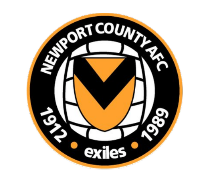 Qualifications and subjectsGrade and resultAwarding bodyDate of awardDate and durationTitle / name of training courseBrief details